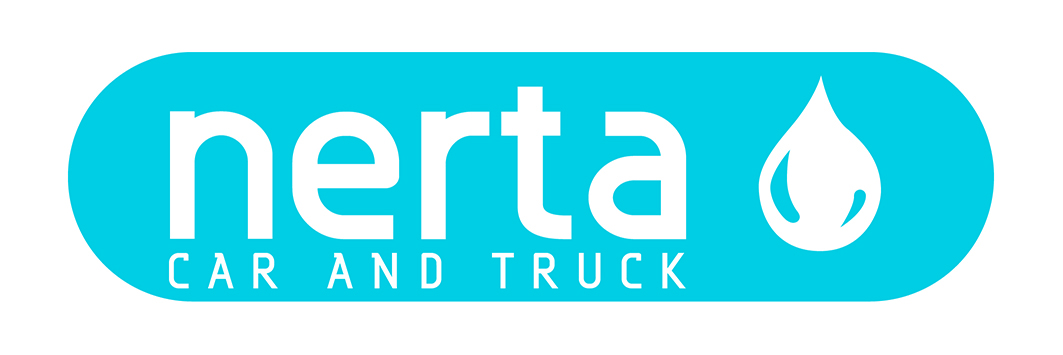 NERTA SKY WE64NERTA SKY WE 64 is a light alkaline, nano-molecular and strongly concentrated prewash agent to clean all types of cars. Fills up the micropores of the coach work. Contains molecules which put a shining, dirt-repellent film on the lacquer. Easy to rinse. Removes insects. Freshly perfumed.INSTRUCTIONS FOR USECan be used with spray systems, high pressure cleaners and foam systems. TECHNICAL SPECIFICATIONS Product code	: ENT-100326Colour	: OrangeFragrance	: Citrus fruitFoam intensity*	: 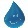 pH 100 %	: 13 ± 0,5pH 1 %	: 11 ± 0,5Dosage	: 1 – 5 %Biodegradability of surfactants	: > 90 %Packaging	: 5 – 25 – 200 – 1000 LSpecific gravity	: 1,100 kg/L ± 1%ENVIRONMENTAL INFORMATIONThe surfactants in this product meet the criteria for biodegradability as established in Regulation (EG) n° 648/2004 concerning detergents. SAFE HANDLING AND STORAGEThe complete safety instructions of the product can be find on the material safety data sheet. Only for professional users/specialists.Keep the product in the original and closed packaging and protect from extreme temperatures. 